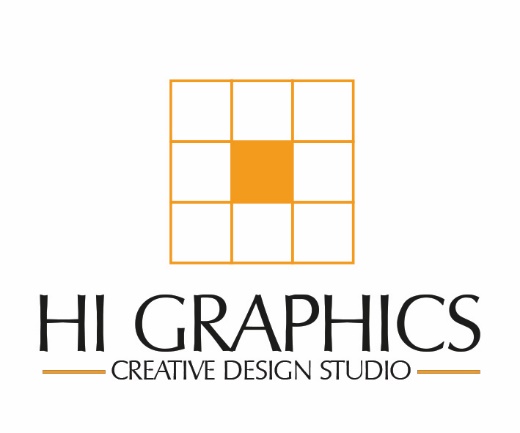 اين قرارداد در تاریخ .....................فی مابين .......................که از این پس کارفرما نامیده می شود، از یک طرف و...............................  که از این پس در این قرارداد طراح نامیده می شود، از سوی دیگر، طبق مقررات و شرایطی که در این قرارداد درج شده است، منعقد می گردد.مشخصات نمایندگان طرفین1-1 مشخصات طراح :نام نماينده :................................سمت :..........................آدرس ایمیل:......................................تلفن ثابت:.............................1-2مشخصات کارفرما :نام نماينده :...............................سمت :..................................آدرس ایمیل:......................................................تلفن ثابت:.............................................تلفن همراه:................................................تبصره _ نماینده معرفی شده از سمت کارفرما تام الاختیار می باشد و کلیه تاییدیه ها از طرف ایشان انجام می گردد.موضوع قراردادطراحی بسته بندی محصول:  در ابعاد : - توضیحات موضوع قرارداد:مبلغ حق الزحمه قرارداد- هزینه طراحی بسته بندی محصول با مشخصات ذکر شده در بند (2) ، مبلغ ..........................................ریال میباشد.- هزینه طراحی و اجرای بسته بندی در ابعاد و یا رنگبندی متفاوت بین 20% الی 40% مبلغ فوق الذکر می باشد.- بر اساس موارد فوق الذکر مبلغ کل قرارداد ...............................ریال معادل (به حروف) ................................................تومان میباشد.مدت قرارداد- مدت این قرارداد جهت ارائه طرح اولیه پس از دریافت اطلاعات کامل به مدت 20 روز کاری می باشد.- زمان بررسى و اظهارنظر و تاييد نمونه اوليه توسط كارفرما حداكثر به مدت7 روز کاری می باشد.- مدت زمان تحويل نهايى موضوع طراحی قرارداد پس از تایید توسط کارفرما حداكثر 7 روز کاری می باشد.- بدیهی است شروع زمان بندى اجراى قرارداد منوط به پرداخت مبلغ پيش پرداخت از سوى كارفرما و تحويل اطلاعات و نظرات مورد نياز جهت اجراى موضوع قرارداد میباشد.شرایط پرداخت50% از مبلغ کل قرارداد در تاریخ عقد قرارداد نقدا بعنوان پیش پرداخت به طراح پرداخت میگردد.50% از مبلغ کل قرارداد پس از ارسال اتود طرح اولیه و هنگام دریافت اولین تغییرات از سوی کارفرما به طراح پرداخت میگردد. 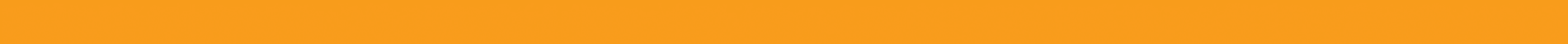 تعهدات طراح- طراح متعهد میگردد در صورت دریافت پیش پرداخت و اطلاعات مورد نیاز در طراحی ، حتما موضوع قرارداد را در مدت زمان ذکر شده در بند مدت قرارداد به کارفرما تحویل نماید.- طراح متعهد میگردد حداکثر تا 3 اتود را طراحی و به کارفرما تحویل نماید. در صورت عدم تایيد هيچيک از طرح ها، مجددا ظرف مدت 7 روز کاری یک اتود دیگر طراحی و به کارفرما تحویل نماید و در صورت عدم تایید مرحله ثانویه طراحی شده، مبلغ پیش پرداخت که معادل 50% از مبلغ کل قرارداد میباشد به عنوان حق الزحمه طراح در نظر گرفته شده و این امر به منزله پایان قرارداد تلقی خواهد شد. بدیهی است در صورت عدم تایید هیچ یک از طرح ها، کارفرما حق استفاده از ایده ها و طرح های ارائه شده توسط طراح را ندارد.- طراح ملزم است پس از تسویه قرارداد فایل نهایی را به سرعت در اختیار کارفرما قرار دهد.- كلیه اطلاعاتى كه توسط كارفرما به عنوان اطلاعات محرمانه در اختيار طراح گرافيك قرار میگیرد از سوی طراح محرمانه تلقی میگردد و طراح گرافيك موظف به حفظ و نگهدارى اطلاعات داده شده می باشد.تعهدات کارفرما- کارفرما تنها نسبت به یک اتود تایید شده خود حق مالکیت دارد و هیچگونه حق مالكيتى نسبت به ساير اتودهای اضافه نخواهد داشت.- پرداخت کلیه کسورات قانونی مبلغ قرارداد بر عهده کارفرما میباشد و مبلغ قرارداد به صورت خالص به طراح پرداخت میگردد.فورس ماژوردرموارد فورس ماژور بروز شرایط اضطراری، مانند جنگ اعلام شده یا نشده، اعتصاب های عمومی، شیوع بیماری های واگیردار، زلزله، سیل و طغیان های غیر عادی، خشکسالی های بی سابقه و همچنین آتش سوزی های دامنه دار، طوفان و حوادث مشابه که انجام قرارداد حاضر را برای یکی از دو طرف غیر ممکن سازد، یکی از طرفین قرارداد می تواند پایان قرارداد را به طرف دیگر اعلام نماید.** امید است این قرارداد برای طرفین سبب خیر و برکت گردد **این قرارداد در 8 بند و دو نسخه در تاریخ ........................به تایید و امضای نمایندگان کارفرما و طراح رسید و اعتبار آن از تاریخ عقد قرارداد به مدت 90 روز میباشد. 